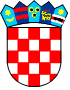 	REPUBLIKA HRVATSKA	VARAŽDINSKA ŽUPANIJA	OPĆINA VELIKI BUKOVEC          Općinsko vijeće	KLASA: 402-01/22-01/04URBROJ: 2186-28-01-22-1Veliki Bukovec, 31. svibnja 2022.Na temelju članka 10. stavka 3. Zakona o financiranju političkih aktivnosti i izborne promidžbe i referenduma („Narodne novine“ br. 29/19 i 98/19) te članka 31. Statuta općine Veliki Bukovec („Službeni vjesnik Varaždinske županije“ br. 18/13, 6/18, 15/20, 6/21, 41/21 -pročišćeni tekst), Općinsko vijeće općine Veliki Bukovec na 11. sjednici u mandatnom razdoblju 2021. do 2025. godine, održanoj dana 31. svibnja 2022. godine donosiO D L U K Uo raspodjeli sredstava za redovito financiranje političkih stranakaiz Proračuna Općine Veliki Bukovec za II. polugodište  2022. godineČlanak 1.Pravo na redovito financiranje političkih stranaka iz Proračuna Općine Veliki Bukovec imaju političke stranke  koje djeluju na području Općine Veliki Bukovec, čiji je najmanje jedan kandidat izabran za vijećnika Općinskog vijeća Općine Veliki Bukovec.Članak 2.Sredstva osigurana u Proračunu Općine Veliki Bukovec raspoređuju se na način da se utvrdi jednaki iznos sredstva za svakog člana u Općinskom vijeću, tako da pojedinoj političkoj stranci pripadaju sredstva razmjerno broju njezinih vijećnika u Općinskom vijeću u trenutku konstituiranja Općinskog vijeća.	Za svakog izabranog člana Općinskog vijeća podzastupljenog spola političkim strankama pripada pravo na naknadu u visini od 10% iznosa predviđenog po svakom članu Općinskog vijeća.Članak 3.Sredstva za rad političkih stranaka za II. polugodište 2022.g.  raspoređuju se u slijedećim iznosima: 1. Nezavisnim vijećnicima:    Jasenki Zdelar …………………………………………………………………..550,00 kuna    Heleni Biškup …………………………………………………………………. 550,00 kuna    Kristijanu Matas ………………………………………………………………..500,00 kuna    Dinu Smontara ………………………………………………………………….500,00 kuna    Mladenu Bačani ………………………………………………………………   500,00 kuna2. Hrvatska demokratska zajednica – HDZ………………………………………..1.550,00                                                                          3. Narodna stranka -Reformisti ……………………………………………………...500,00                                                                              Članak 4.Raspoređena sredstva iz članka 3. ove Odluke, doznačit će se  na žiro- račune navedenih nezavisnih vijećnika i političkih stranaka.Članak 5.Ova Odluka stupa na snagu osmog dana od dana objave u „Službenom vjesniku Varaždinske županije“.                                                                                        Predsjednica Općinskog vijeća                                                                                            Jasenka Zdelar, dipl.iur.,v.r.